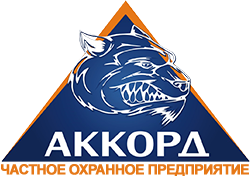 Компания ООО ЧОП Аккорд предлагает свою помощь в охране объектов. Наше предприятие было создано настоящими профессионалами в области охранных услуг и в течение шести лет (с 2011 года) обеспечивает безопасность своих клиентов и зарекомендовала себя добросовестным поставщиком охранных услуг.Адрес: Г. Тюмень ул. Чернышевского, д. 2б, корпус 3/3       Телефон: (3452) 44-57-97Эл. Почта  chopakkord@yandex.ru	Наша миссия — обеспечение безопасности объектов и комфортные условия для компаний и их сотрудников. Мы стремимся находить новые инновации и индивидуальные решения для всех наших клиентов. Наша сила заключается в нашей надежности и приверженности к обслуживанию клиентов.Компания осуществляет надежную комплексную защиту и безопасность, как для физических, так и юридических лиц, используя самые передовые технологии и методы безопасности. Мы предлагаем инновационные решения в сфере оказания охранных услуг, связанные с разработкой и установкой систем технической безопасности. В современных условиях технические системы безопасности стали неотъемлемой частью организации надежной защиты.Концепции безопасности, которые предлагают специалисты ООО ЧОП Аккорд — это методы и способы защиты с его четкой методологической основой, благодаря чему все необходимое для обеспечения безопасности работ может быть сокращено до уровня четких инструкций, описания приемов и методов. В этом случае инструкция будет служить не только методом ликвидации очевидной угрозы, но она также включает рекомендованные советы персоналу по противодействию опасным факторам.В своей работе сотрудники в работе руководствуются принципами законности, социальной ответственности и взаимовыгодного сотрудничества.Всю интересующую информацию о нас вы можете получить по ссылке: http://chopakkord.ru/